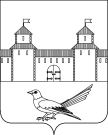 от  26.08.2016 № 1511-пОб установке дорожных знаков в городе Сорочинске 	В целях решения вопроса обеспечения безопасности дорожного движения  и создания безаварийных условий движения автотранспорта, в соответствии с Конституцией Российской Федерации, Федеральным Законом от 06.10.2003 № 131-ФЗ «Об общих принципах организации местного самоуправления в Российской Федерации», на основании части 4 статьи 6 Федерального Закона от 10.12.1995 № 196-ФЗ «О безопасности дорожного движения», руководствуясь статьями 32, 35, 40 Устава муниципального образования Сорочинский городской округ Оренбургской области, администрация Сорочинского городского округа Оренбургской области постановляет:Установить в городе Сорочинске дорожные знаки: 5.19.1 и 5.19.2 «Пешеходный переход»  по ул. Вознесенского в районе дома  2; 3.24 «Ограничение максимальной скорости 20км\ч» по ул. Вознесенского в районе дома  2; 5.20 «Искусственная неровность» по ул. Вознесенского в районе дома  2; 1.23 «Дети» по ул. Вознесенского в районе дома  2, ул. Вознесенского в районе дома  4,  ул. Вознесенского в районе дома  1«а»; 8.2.1 «Зона действия» по ул. Вознесенского в районе дома  2; 1.17 «Искусственная неровность» по ул. Вознесенского в районе дома  4, ул. Вознесенского в районе дома  1«а»; 3.24 «Ограничение максимальной скорости 40км\ч» по ул. Вознесенского в районе дома  4,  ул. Вознесенского в районе дома  1«а».Директору МУП «Санитарная очистка» Хорохорину С.Ю. на основании заключенного между администрацией Сорочинского городского округа и муниципальным унитарным предприятием «Санитарная очистка» муниципального контракта от 17 ноября 2015 года №0153300002615000131-0146483-01 на выполнение работ и оказание услуг принять все меры по установке дорожных знаков в соответствии с требованиями ГОСТ Р 52289-2004 «Технические средства организации дорожного движения. Правила применения» и ГОСТ Р 52290-2004.Контроль за исполнением настоящего постановления возложить на первого заместителя главы администрации городского округа по оперативному управлению муниципальным хозяйством А.А.Богданова.Настоящее постановление вступает в силу со дня подписания и подлежит размещению на портале муниципального образования Сорочинский городской округ Оренбургской области.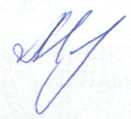           Глава муниципального образования          Сорочинский городской округ                                                                                        Т.П. МелентьеваРазослано: в дело, прокуратуре, управлению ЖКХ, Палагуто Н.Г., Кузнецову В.Г., ОГИБДД, МУП «Санитарная очистка».Администрация Сорочинского городского округа Оренбургской областиП О С Т А Н О В Л Е Н И Е 